Supplemental Materials
Pharmacogenomic TestingThe GeneSight Psychotropic test included evaluation of genotypes for 58 alleles and variants across 8 genes (CYP1A2: 3497G>A, 2499A>T, 558C>A, 5166G>A, -2467T>delT, 5347C>T, 2473G>A, 5090C>T, -163C>A, 125C>G, 3533G>A, 2116G>A, -739T>G, 729C>T, -3860G>A,; CYP2C9: *1, *2, *3, *4, *5, *6; CYP2C19: *1, *2, *3, *4, *5, *6, *7, *8, *17; CYP3A4: *1, *13, *15A, *22; CYP2B6: *1, *4, *6, *9; CYP2D6: *1, *2, *2A, *3, *4, *5, *6, *7, *8, *9, *10, *11, *12, *14, *15, *17, *41, gene duplication; HTR2A: rs7997012 (-1438 G >A); SLC6A4: 44 bp promoter indel (5-HTTLPR). Psychotropic medications included antidepressants, and antipsychotics. The GeneSight ADHD test included evaluation of the genotypes of 20 alleles and variants across 3 genes (ADRA2A: -1291C>G; COMT: Val158Met; CYP2D6: *1, *2, *2A, *3, *4, *5, *6, *7, *8, *9, *10, *11, *12, *14, *15, *17, *41, gene duplication. As a laboratory developed test, it has not been approved by the U.S. Food and Drug Administration.Supplemental Figure 1. Demographics and drug concentration/dose for each medication type. 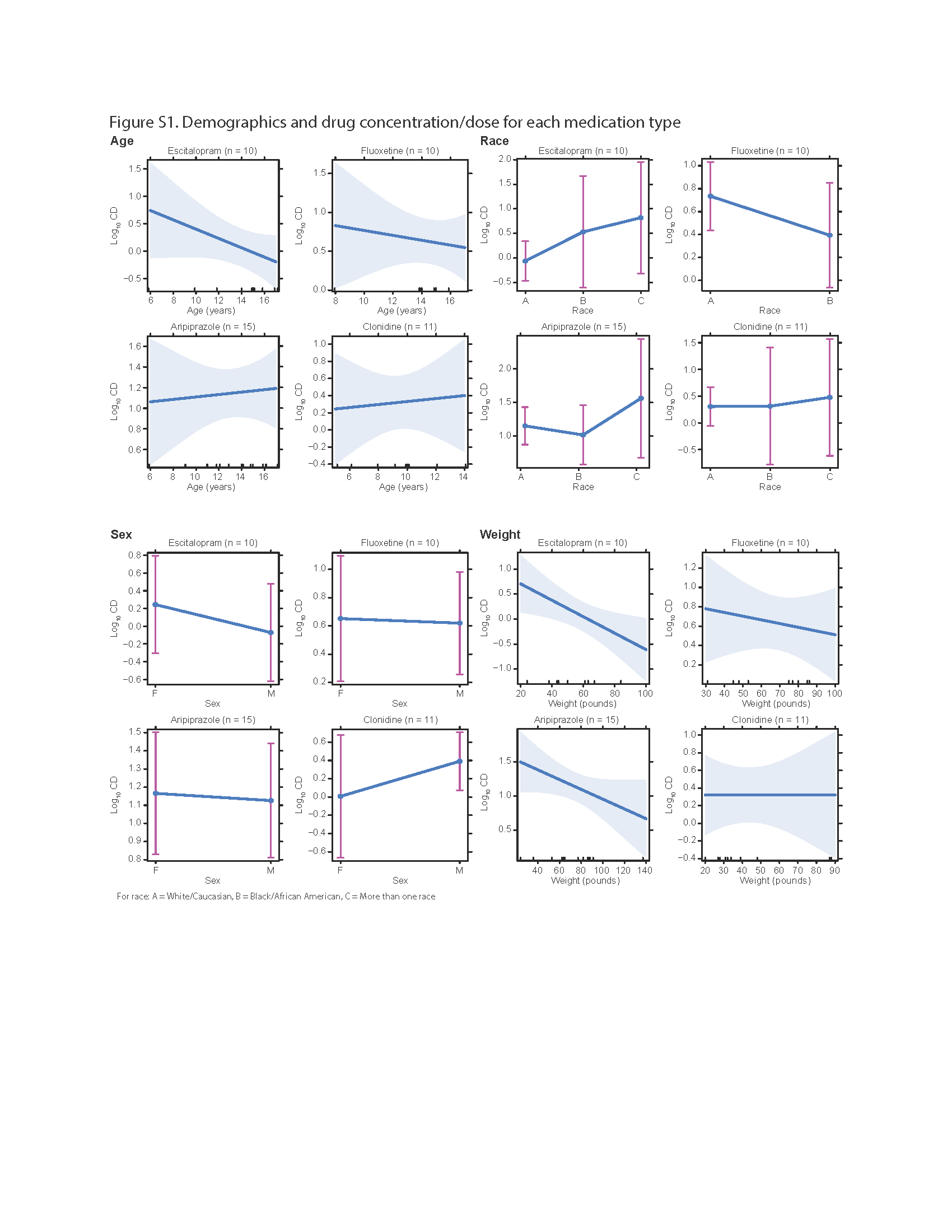 Supplemental Table 1. Prescription and blood-drug measurement frequency by medication†N indicates the number of patients taking a given medication, patients could be taking more than 1 medication.MedicationPanelPrescription Frequency (N†, %)Blood-Drug Measurements(N)AmitriptylinePsychotropic2 (1%)0AripiprazolePsychotropic23 (11.3%)15AtomoxetineADHD2 (1%)1BupropionPsychotropic6 (2.9%)0CitalopramPsychotropic3 (1.5%)1ClonidineADHD19 (9.3%)11DexmethylphenidateADHD6 (2.9%)0DuloxetinePsychotropic5 (2.5%)2EscitalopramPsychotropic19 (9.3%)10FluoxetinePsychotropic18 (8.8%)10GuanfacineADHD10 (4.9%)3HaloperidolPsychotropic1 (0.5%)1LisdexamphetamineADHD9 (4.4%)0LurasidonePsychotropic1 (0.5%)0MethylphenidateADHD21 (10.3%)0MirtazapinePsychotropic1 (0.5%)0OlanzapinePsychotropic3 (1.5%)2PaliperidonePsychotropic1 (0.5%)0QuetiapinePsychotropic4 (2%)1RisperidonePsychotropic10 (4.9%)1SertralinePsychotropic21 (10.3%)6ThioridazinePsychotropic1 (0.5%)0ThiothixenePsychotropic1 (0.5%)0TrazodonePsychotropic11 (5.4%)2VenlafaxinePsychotropic4 (2%)2VortioxetinePsychotropic1 (0.5%)0